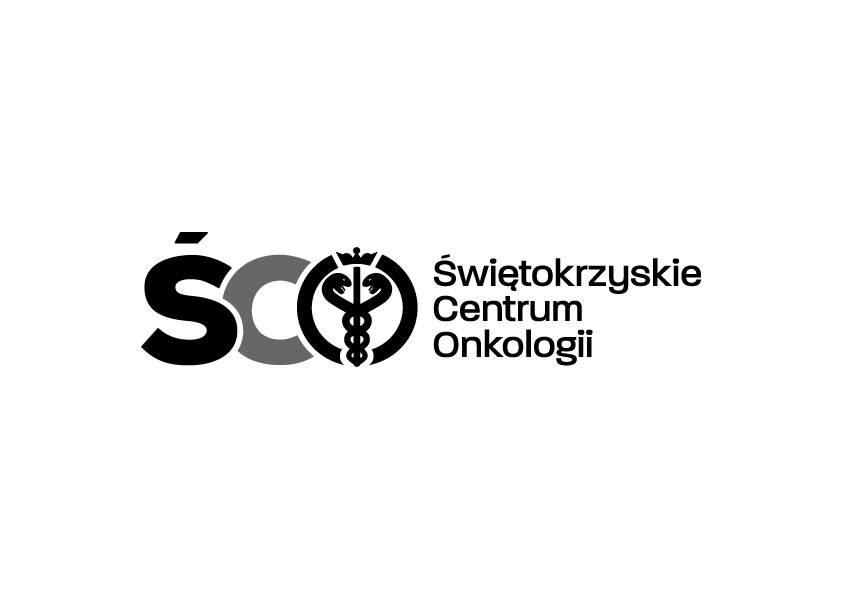 Adres: ul. Artwińskiego 3C, 25-734 Kielce  Dział Zamówień Publicznychtel.: (0-41) 36-74-474   fax.: (0-41) 36-74071/481 strona www: http://www.onkol.kielce.pl/ Email:zampubl@onkol.kielce.plIZP.2411.74.2024.BK                                                                                                    Kielce, dn.  21.03.2024 r.DO WSZYSTKICH ZAINTERESOWANYCHPYTANIA I ODPOWIEDZIDot. IZP.2411.74.2024.BK:. Zakup wraz z dostawą 17 szt. niszczarek biurowych dla Świętokrzyskiego Centrum Onkologii w Kielcach.Pytanie nr 1 Czy wyrażają Państwo zgodę na zaoferowanie niszczarek równoważnych o zbliżonych parametrach, w tym : energooszczędnym silniku, umożliwiających jednorazowe zniszczenie 14 kartek A4/80g lub 16 kartek A4/70g, głębokości 322 mm, wadze do 12,5 kg, i jednocześnie bardzo atrakcyjnej cenie?Odpowiedź: Zamawiający wyraża zgodę.                                                                                                                                       Z poważaniem                     Kierownik Sekcji Zamówi Publicznych                       mgr Mariusz Klimczak